АДМИНИСТРАЦИЯ НЕНЕЦКОГО АВТОНОМНОГО ОКРУГАПОСТАНОВЛЕНИЕот 2 августа 2022 г. N 222-пОБ УТВЕРЖДЕНИИ ПОРЯДКА ПРЕДОСТАВЛЕНИЯ ЕДИНОВРЕМЕННОЙДЕНЕЖНОЙ ВЫПЛАТЫ ГРАЖДАНАМ, ЗАКЛЮЧИВШИМ КОНТРАКТ ОПРОХОЖДЕНИИ ВОЕННОЙ СЛУЖБЫ И НАПРАВЛЕННЫМ ДЛЯ УЧАСТИЯВ СПЕЦИАЛЬНОЙ ВОЕННОЙ ОПЕРАЦИИ НА ТЕРРИТОРИЯХ ДОНЕЦКОЙНАРОДНОЙ РЕСПУБЛИКИ, ЛУГАНСКОЙ НАРОДНОЙ РЕСПУБЛИКИ,ЗАПОРОЖСКОЙ ОБЛАСТИ, ХЕРСОНСКОЙ ОБЛАСТИ И УКРАИНЫРуководствуясь постановлением губернатора Ненецкого автономного округа от 25.04.2022 N 27-пг "О дополнительных мерах социальной поддержки в связи с проведением специальной военной операции", Администрация Ненецкого автономного округа постановляет:(в ред. постановления администрации НАО от 21.11.2022 N 314-п)1. Утвердить Порядок предоставления единовременной денежной выплаты гражданам, заключившим контракт о прохождении военной службы и направленным для участия в специальной военной операции на территориях Донецкой Народной Республики, Луганской Народной Республики, Запорожской области, Херсонской области и Украины, согласно Приложению.(в ред. постановлений администрации НАО от 22.09.2022 N 257-п, от 21.11.2022 N 314-п, от 01.02.2023 N 25-п)2. Настоящее постановление вступает в силу со дня его официального опубликования и распространяется на правоотношения, возникшие с 1 июня 2022 года.ГубернаторНенецкого автономного округаЮ.В.БЕЗДУДНЫЙПриложениек постановлению АдминистрацииНенецкого автономного округаот 02.08.2022 N 222-п"Об утверждении Порядка предоставленияединовременной денежной выплатыгражданам, заключившим контракто прохождении военной службыи направленным для участия в специальнойвоенной операции на территорияхДонецкой Народной Республики,Луганской Народной Республики,Запорожской области, Херсонскойобласти и Украины"(в ред. постановления администрации НАО от 01.02.2023 N 25-п)ПОРЯДОКПРЕДОСТАВЛЕНИЯ ЕДИНОВРЕМЕННОЙ ДЕНЕЖНОЙ ВЫПЛАТЫГРАЖДАНАМ, ЗАКЛЮЧИВШИМ КОНТРАКТ О ПРОХОЖДЕНИИ ВОЕННОЙ СЛУЖБЫИ НАПРАВЛЕННЫМ ДЛЯ УЧАСТИЯ В СПЕЦИАЛЬНОЙ ВОЕННОЙОПЕРАЦИИ НА ТЕРРИТОРИЯХ ДОНЕЦКОЙ НАРОДНОЙ РЕСПУБЛИКИ,ЛУГАНСКОЙ НАРОДНОЙ РЕСПУБЛИКИ, ЗАПОРОЖСКОЙ ОБЛАСТИ,ХЕРСОНСКОЙ ОБЛАСТИ И УКРАИНЫ1. Настоящий Порядок устанавливает правила предоставления единовременной денежной выплаты гражданам, заключившим контракт о прохождении военной службы и направленным для участия в специальной военной операции на территориях Донецкой Народной Республики, Луганской Народной Республики, Запорожской области, Херсонской области и Украины (далее соответственно - военнослужащие, контракт, выплата).(в ред. постановлений администрации НАО от 22.09.2022 N 257-п, от 21.11.2022 N 314-п, от 01.02.2023 N 25-п)2. Правом на получение выплаты обладают военнослужащие, имеющие место жительства на территории Ненецкого автономного округа на дату заключения контракта.3. Выплата предоставляется в размере 300 000 рублей однократно вне зависимости от количества заключенных контрактов о прохождении военной службы.Военнослужащим, ранее получившим выплату в размере 100 000 рублей, производится доплата до размера, указанного в абзаце первом настоящего пункта, в беззаявительном порядке по реквизитам, указанным в заявлении о предоставлении выплаты по форме согласно Приложению к настоящему Порядку (далее - заявление).(п. 3 в ред. постановления администрации НАО от 22.09.2022 N 257-п)4. Для назначения выплаты военнослужащий (далее также - заявитель) подает в срок не позднее 12 месяцев со дня убытия военнослужащего для участия в специальной военной операции на территориях Донецкой Народной Республики, Луганской Народной Республики, Запорожской области, Херсонской области и Украины в государственное казенное учреждение Ненецкого автономного округа "Отделение социальной защиты населения" (далее - Учреждение) заявление о предоставлении выплаты по форме согласно Приложению к настоящему Порядку (далее - заявление).(в ред. постановления администрации НАО от 15.03.2023 N 71-п)По выбору военнослужащего заявление представляется им в Учреждение на бумажном носителе посредством личного обращения или путем направления по почте, либо в форме электронного документа с использованием регионального портала государственных и муниципальных услуг, либо через многофункциональный центр предоставления государственных и муниципальных услуг.Днем обращения заявителя за назначением выплаты считается день приема Учреждением заявления с прилагаемыми документами.При направлении заявителем заявления с прилагаемыми документами по почте днем обращения за назначением выплаты считается дата, указанная на почтовом штемпеле организации федеральной почтовой связи по месту отправления заявления.При направлении заявления с прилагаемыми документами через многофункциональный центр предоставления государственных и муниципальных услуг днем обращения за назначением выплаты считается день подачи заявления с прилагаемыми документами в многофункциональный центр предоставления государственных и муниципальных услуг.При подаче заявления с прилагаемыми документами в форме электронного документа с использованием регионального портала государственных и муниципальных услуг днем обращения за назначением выплаты считается дата регистрации в Учреждении заявления с прилагаемыми документами, подписанного электронной подписью в порядке, установленном законодательством Российской Федерации.5. Для назначения выплаты заявитель вместе с заявлением представляет следующие документы:1) копию второй и третьей страниц паспорта гражданина Российской Федерации, а также страницы со штампом регистрации по месту жительства;2) документ, подтверждающий факт проживания на территории Ненецкого автономного округа на день заключения контракта (при отсутствии регистрации по месту жительства или по месту пребывания на территории Ненецкого автономного округа).6. Копии представленных заявителем документов должны быть удостоверены нотариусом или другим должностным лицом, имеющим право совершать нотариальные действия, либо представлены с предъявлением подлинников. Копии документов, представленные с предъявлением подлинника, заверяются специалистом Учреждения или специалистом многофункционального центра, осуществляющим прием документов.7. Учреждение в течение 5 рабочих дней со дня регистрации заявления запрашивает в военном комиссариате Ненецкого автономного округа, Управлении Федеральной службы войск национальной гвардии Российской Федерации по Ненецкому автономному округу (далее - Управление Росгвардии) либо иных министерствах и ведомствах, в которых предусмотрена военная служба в соответствии с Федеральным законом от 28.03.1998 N 53-ФЗ "О воинской обязанности и военной службе", документ, подтверждающий заключение контракта и убытие военнослужащего для участия в специальной военной операции на территориях Донецкой Народной Республики, Луганской Народной Республики, Запорожской области, Херсонской области и Украины.(в ред. постановлений администрации НАО от 21.11.2022 N 314-п, от 01.02.2023 N 25-п)8. Учреждение в течение 5 рабочих дней со дня поступления документа, указанного в пункте 7 настоящего Порядка, проводит проверку документов на наличие (отсутствие) оснований для отказа в предоставлении выплаты, указанных в пункте 9 настоящего Порядка, и принимает решение о назначении выплаты либо отказывает в ее назначении.Решение о назначении выплаты либо об отказе в ее назначении оформляется распоряжением Учреждения.9. Основаниями для отказа в назначении выплаты являются:1) несоответствие заявителя категории лиц, установленной пунктом 2 настоящего Порядка;2) непредставление заявителем одного или нескольких документов, указанных в пункте 5 настоящего Порядка;3) получение документа из военного комиссариата Ненецкого автономного округа, Управления Росгвардии либо иных министерств и ведомств, в которых предусмотрена военная служба в соответствии с Федеральным законом от 28.03.1998 N 53-ФЗ "О воинской обязанности и военной службе", не подтверждающего заключение военнослужащим контракта и издание приказа о направлении военнослужащего для участия в специальной военной операции на территориях Донецкой Народной Республики, Луганской Народной Республики, Запорожской области, Херсонской области и Украины.(в ред. постановлений администрации НАО от 22.09.2022 N 257-п, от 21.11.2022 N 314-п, от 01.02.2023 N 25-п)10. В случае принятия решения об отказе в назначении выплаты Учреждение в срок не позднее 5 рабочих дней со дня принятия такого решения направляет заявителю распоряжение с указанием причин отказа.11. Перечисление денежных средств заявителю производится на расчетный счет получателя, открытый в кредитной организации, в течение 5 рабочих дней со дня принятия решения о назначении выплаты.12. Выплата, а также расходы, связанные с ее перечислением, осуществляются за счет средств окружного бюджета.13. Сведения о гражданах, получивших выплату, а также другие сведения, предусмотренные законодательством Российской Федерации, размещаются Учреждением в Единой государственной информационной системе социального обеспечения (далее - ЕГИССО) в порядке, установленном законодательством Российской Федерации.Получение информации из ЕГИССО о получателях выплаты, ее обработка и использование осуществляются согласно законодательству Российской Федерации.Приложениек Порядку предоставленияединовременной денежной выплатывоеннослужащим, заключившимконтракт о прохождении военнойслужбы и направленным для участияв специальной военной операциина территориях Донецкой НароднойРеспублики, Луганской НароднойРеспублики, Запорожской области,Херсонской области и Украины                                     Директору ГКУ НАО "Отделение                                     социальной защиты населения"                                     ______________________________________                                     от ___________________________________                                        (фамилия, имя, отчество заявителя)                                     дата рождения _________________                                     адрес места жительства (по месту                                     постоянной регистрации или адрес места                                     жительства по месту                                     пребывания): _________________________                                     ______________________________________                                     ______________________________________                                     ______________________________________                                     паспорт: серия ______ номер __________                                     ______________________________________                                     _____________________________________                                               (кем и когда выдан)                                     телефон ______________________________                                     СНИЛС ________________________________                                 Заявление     о предоставлении единовременной денежной выплаты военнослужащим,   заключившим контракт о прохождении военной службы и направленным для  участия в специальной военной операции на территориях Донецкой Народной      Республики, Луганской Народной Республики, Запорожской области,                       Херсонской области и Украины    В   соответствии  с  Порядком  предоставления  единовременной  денежнойвыплаты военнослужащим, заключившим контракт о прохождении военной службы инаправленным  для  участия  в  специальной  военной операции на территорияхДонецкой  Народной  Республики,  Луганской Народной Республики, Запорожскойобласти,  Херсонской  области  и Украины (далее - Порядок), прошу назначитьединовременную денежную выплату___________________________________________________________________________                                   (ФИО)в соответствии с пунктом 2 Порядка.    Выплату  прошу  перечислить на банковский счет в кредитной  организации___________________________________________________________________________  (указать номер банковского счета и наименование кредитной организации)___________________________________________________________________________К заявлению прилагаю:1)2)3)"___" ___________ 20___ г. _____________________  _________________________                            (подпись заявителя)    (расшифровка подписи)    Примечание:    Выражаю   свое   согласие   (далее   -  согласие)  на  обработку  своихперсональных данных (сбор, систематизацию, накопление, хранение, уточнение,использование,   распространение   (передачу   определенному   кругу  лиц),блокирование,  уничтожение) как с использованием средств автоматизации, таки  без использования таких средств в целях предоставления денежных выплат ис целью статистических исследований.    Перечень  персональных  данных,  на  обработку которых дается согласие,включает  в  себя  любую  информацию,  представляемую  в заявлении и другихпредставляемых  в государственное казенное учреждение Ненецкого автономногоокруга   "Отделение  социальной  защиты  населения"  (далее  -  Учреждение)документах в указанных выше целях. Согласие действует в течение всего срокапредоставления  выплат,  а  также  в  течение  трех  лет с даты прекращенияобязательств  сторон.  Гражданин  может  отозвать  настоящее согласие путемнаправления  письменного  заявления  в Учреждение, в этом случае Учреждениепрекращает  обработку  персональных  данных, а персональные данные подлежатуничтожению  не  позднее  чем  через 3 года с даты прекращения обязательствсторон. Гражданин соглашается с тем, что указанные выше персональные данныеявляются необходимыми для заявленной цели обработки.    Обязуюсь   уведомлять   в  письменной  форме  Учреждение  об  изменениибанковского  счета  в  кредитной организации в десятидневный срок с моментанаступления соответствующих обстоятельств."___" ___________ 20___ г. _____________________  _________________________                            (подпись заявителя)    (расшифровка подписи)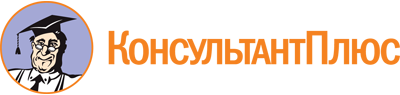 Постановление администрации НАО от 02.08.2022 N 222-п
(ред. от 15.03.2023)
"Об утверждении Порядка предоставления единовременной денежной выплаты гражданам, заключившим контракт о прохождении военной службы и направленным для участия в специальной военной операции на территориях Донецкой Народной Республики, Луганской Народной Республики, Запорожской области, Херсонской области и Украины"Документ предоставлен КонсультантПлюс

www.consultant.ru

Дата сохранения: 25.04.2023
 Список изменяющих документов(в ред. постановлений администрации НАО от 22.09.2022 N 257-п,от 21.11.2022 N 314-п, от 01.02.2023 N 25-п, от 15.03.2023 N 71-п)Список изменяющих документов(в ред. постановлений администрации НАО от 22.09.2022 N 257-п,от 21.11.2022 N 314-п, от 01.02.2023 N 25-п, от 15.03.2023 N 71-п)Список изменяющих документов(в ред. постановления администрации НАО от 01.02.2023 N 25-п)